Supplementary MaterialSupplementary Figures and TablesSupplementary TableSupplementary Table 1: Serology of T. gondii-positive blood donors.*Data are inversely proportional to T. gondii IgG/IgM; values < 1.6 are considered positive.**Index values > 0.65 are considered positive.Nd: not determined.Supplementary Figures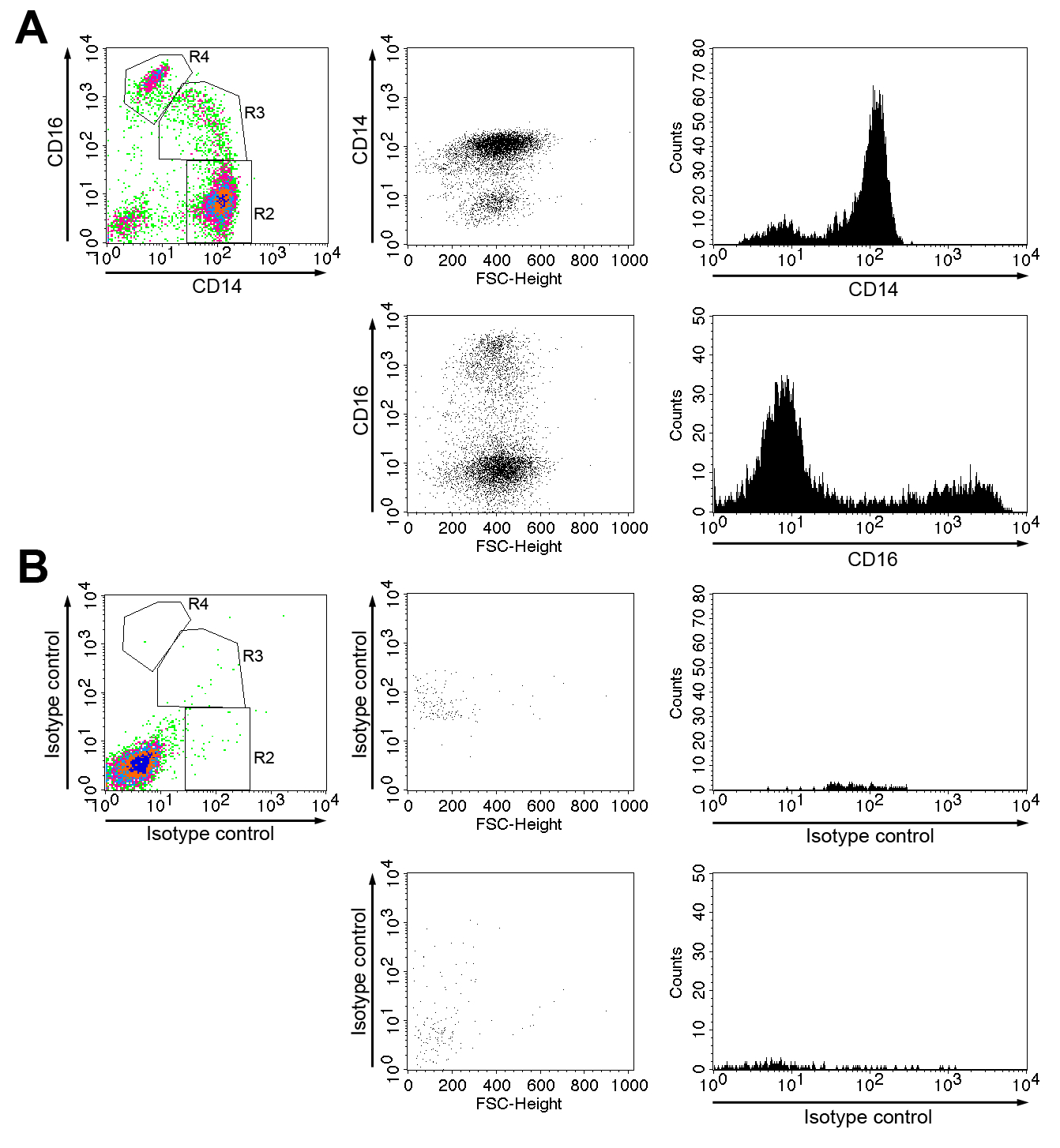 Supplementary Figure 1. Representative FACS analysis of CD14 and CD16 expression levels on monocytes from T. gondii sero-positive or sero-negative blood donors. (A) Freshly isolated monocyte-enriched PBMCs were fluorescently labelled with anti-CD14 and anti-CD16 antibodies and FSC/SSC-gated monocytes were classified as CD14+CD16- (R2), CD14+CD16+ (R3) and CD14dimCD16+ (R4) subpopulations (upper left panel; see also Fig. 1A). Expression levels of CD14 (upper panel) and CD16 (lower panel) were then determined for R2+R3+R4-gated cells. (B) Control staining with isotype control antibodies was done in parallel.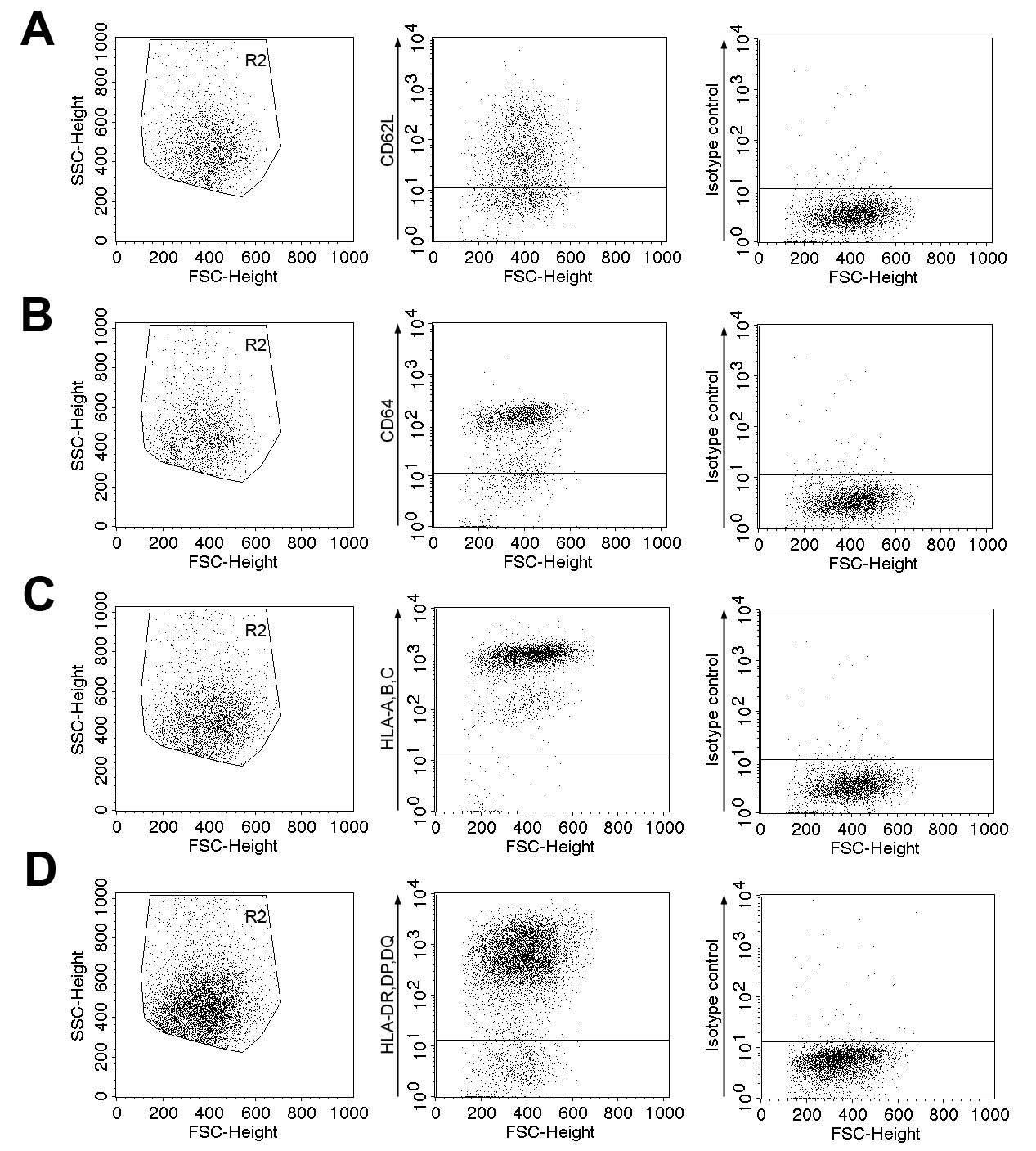 Supplementary Figure 2. Representative FACS analysis of surface markers on monocytes from T. gondii sero-positive or sero-negative blood donors. Freshly isolated monocyte-enriched PBMCs were fluorescently labelled using anti-CD14, or antibodies directed against CD62L, CD64, HLA-A,B,C and HLA-DR,DP,DQ (A-D; middle panels), or isotype control antibodies (A-D; right panels). CD14+/dim monocytes were identified among FSC/SSC-analyzed cells (R2 in left panels; see also Fig. 2A), and were analyzed for expression of surface markers as indicated. Positive cells were identified by expression above background staining with isotype control antibodies. Expression levels of the surface markers were determined for R2-gated cells.Total Ig CompetitionIgG [IU/ml]IgM [Index values]IgAIgG avidity0.03*55< 0.65**negativend0.0624< 0.65negativend0.00> 3001.95negativehigh0.03630.94negativehigh0.01267< 0.65negativend